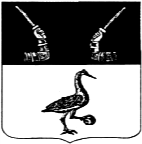 	                                ПРОЕКТАдминистрация Приозерского муниципального района Ленинградской областиП О С Т А Н О В Л Е Н И Еот            марта 2022 года № На основании областного закона Ленинградской области от 21.12.2021 № 148-оз «Об областном бюджете Ленинградской области на 2022 год и на плановый период 2023 и 2024 годов», в соответствии с п. 3.7. Порядка разработки, реализации и оценки эффективности муниципальных программ муниципального образования Приозерское городское поселение и Приозерский муниципальный район Ленинградской области, утвержденного постановлением администрации от 10 ноября 2021 года №4008, руководствуясь Уставом Приозерского муниципального района Ленинградской области, администрация Приозерского муниципального района Ленинградской области ПОСТАНОВЛЯЕТ:1. Внести в муниципальную программу муниципального образования Приозерский муниципальный район Ленинградской области «Молодежь Приозерского района» на 2022-2024 гг., утвержденную постановлением администрации муниципального образования Приозерский муниципальный район Ленинградской области от 23 декабря 2021 года № 4598 следующие изменения:1.1. Раздел «Паспорт муниципальной программы муниципального образования Приозерский муниципальный район Ленинградской области «Молодежь Приозерского района» изложить в следующей редакции:1.2. Таблицу 3 «Расходы на реализацию муниципальной программы муниципального образования Приозерский муниципальный район Ленинградской области «Молодежь Приозерского района» изложить в следующей редакции:1.3. Таблицу 4 «План реализации муниципальной программы муниципального образования Приозерский муниципальный район Ленинградской области «Молодежь Приозерского района» изложить в следующей редакции:2. Постановление разместить на официальном сайте администрации Приозерского муниципального района Ленинградской области в сети Интернет.3. Постановление вступает в силу с дня его официального опубликования.4. Контроль за исполнением данного постановления возложить на заместителя главы администрации по социальным вопросам Котову Л.А.Заместитель главы администрации                                                                О.Г. ПетрюкРазослано: дело-2,  ОЭПиПД-1, КФ -1,ФКСиМП -1, СМИ – 1.Лист согласованияК проекту постановления от «___»_____________ 2022 года №________ «О внесении в муниципальную программу муниципального образования Приозерский муниципальный район Ленинградской области «Молодежь Приозерского района» на 2022-2024 гг., утвержденную постановлением администрации муниципального образования Приозерский муниципальный район Ленинградской области от 23 декабря 2021 года № 4598Структурное подразделение отдел по физической культуре спорту и молодежной политикеИсполнитель:Главный специалист отдела по физической культуре, спорту и молодежной политикеО.В. ЮщагинаТелефон:33-205О внесении изменений в муниципальную программу муниципального образования Приозерский муниципальный район Ленинградской области «Молодежь Приозерского района» на 2022-2024 гг., утвержденную постановлением администрации муниципального образования Приозерский муниципальный район Ленинградской области от 23 декабря 2021 года № 4598 Сроки реализации программы 2022-2024 годы Ответственный исполнитель муниципальной программыОтдел по физической культуре, спорту и молодежной политикеСоисполнители программынетУчастники муниципальной программы- МБУ ФКиС «Центр физической культуры, спорта и молодежной политики»;- МБУ «Физкультурно-оздоровительный и спортивный комплекс «Юность».Цели муниципальной программы Создание условий и возможностей для успешной социализации и эффективной самореализации молодых людей, а также развитие потенциала молодежи в интересах районаЗадачи муниципальнойпрограммы 1. проведение комплекса мероприятий, способствующих формированию толерантного сознания молодежи;2. организация и проведение комплекса мероприятий по гражданско-патриотическому духовно-нравственному воспитанию молодежи;3. поддержка программ и проектов общественных объединений и молодежных инициатив, проведение комплекса мероприятий, направленных на создание условий для развития добровольческого (волонтерского) движения молодежи;4. развитие системы отбора, подготовки и поощрения талантливой молодежи; проведение комплекса мероприятий, направленных на реализацию научно-технического и творческого потенциала, стимулирование инновационной деятельности молодых людей; организация и проведение массовых молодежных мероприятий, посвященных знаменательным событиям и памятным датам;5. содействие трудовой адаптации и занятости молодежи;6. повышение профессионального уровня и информированности специалистов, работающих в сфере молодежной политики; проведение комплекса мероприятий, направленных на развитие инфраструктуры молодежной политики.Ожидаемые результаты реализации муниципальной программыУвеличение степени вовлеченности молодежи в социально-экономическую жизнь Приозерского района, а именно повышение уровня занятости и возможностей для развития потенциала молодежи, увеличение числа молодежи, участвующей в патриотических, молодежных, культурно-массовых и профилактических мероприятиях.Подпрограммы муниципальной программынетПроекты, реализуемые в рамках муниципальной программыНетФинансовое обеспечение муниципальной программы – всего, в том числе по годам реализации Общий объем бюджетных ассигнований муниципальной программы составляет – 11 852,80 тыс. рублей, в том числе: 2022 год – 3951,00 тыс. рублей; 2023 год – 3950,90 тыс. рублей; 2024 год – 3950,90 тыс. рублей.Размер налоговых расходов, направленных на достижение цели государственной программы, - всего, в том числе по годам реализацииНалоговые расходы не предусмотрены№Источники финансированияВсего (тыс. рублей)В том числеВ том числеВ том числе№Источники финансированияВсего (тыс. рублей)первый год реализации,2022 г.второй год реализации,2023 г.третий год реализации,2024 г.123456ОБЩИЕ РАСХОДЫ НА РЕАЛИЗАЦИЮ МУНИЦИПАЛЬНОЙ ПРОГРАММЫОБЩИЕ РАСХОДЫ НА РЕАЛИЗАЦИЮ МУНИЦИПАЛЬНОЙ ПРОГРАММЫОБЩИЕ РАСХОДЫ НА РЕАЛИЗАЦИЮ МУНИЦИПАЛЬНОЙ ПРОГРАММЫОБЩИЕ РАСХОДЫ НА РЕАЛИЗАЦИЮ МУНИЦИПАЛЬНОЙ ПРОГРАММЫОБЩИЕ РАСХОДЫ НА РЕАЛИЗАЦИЮ МУНИЦИПАЛЬНОЙ ПРОГРАММЫОБЩИЕ РАСХОДЫ НА РЕАЛИЗАЦИЮ МУНИЦИПАЛЬНОЙ ПРОГРАММЫВсего:11 852,803951,003950,903950,90 в том числе за счет средств:федерального бюджета (плановый объем)областного бюджета (плановый объем)848,40282,80282,80282,80местного бюджета (плановый объем)11 004,403668,203668,103668,10прочих источников (плановый объем)Наименование муниципальной программы, подпрограммы, структурного элемента Ответственный исполнитель, соисполнитель, участникГоды реализацииОценка расходов (тыс. руб. в ценах соответствующих лет)Оценка расходов (тыс. руб. в ценах соответствующих лет)Оценка расходов (тыс. руб. в ценах соответствующих лет)Оценка расходов (тыс. руб. в ценах соответствующих лет)Оценка расходов (тыс. руб. в ценах соответствующих лет)Наименование муниципальной программы, подпрограммы, структурного элемента Ответственный исполнитель, соисполнитель, участникГоды реализациивсегоместный бюджетобластной бюджетфедеральный бюджетпрочие источники12345678Программа «Молодежь Приозерского района»Плотникова Ю.С., начальник отдела по физической культуре, спорту и молодежной политике, Солодухин С.В., директор МБУ ФКС «Центр физической культуры, спорта и молодежной политики», Медведев М.В., директор МБУ «ФО и СК «Юность»20223951,003668,20282,80Программа «Молодежь Приозерского района»Плотникова Ю.С., начальник отдела по физической культуре, спорту и молодежной политике, Солодухин С.В., директор МБУ ФКС «Центр физической культуры, спорта и молодежной политики», Медведев М.В., директор МБУ «ФО и СК «Юность»20233950,903668,10282,80Программа «Молодежь Приозерского района»Плотникова Ю.С., начальник отдела по физической культуре, спорту и молодежной политике, Солодухин С.В., директор МБУ ФКС «Центр физической культуры, спорта и молодежной политики», Медведев М.В., директор МБУ «ФО и СК «Юность»20243950,903668,10282,80Итого по муниципальной программеПлотникова Ю.С., начальник отдела по физической культуре, спорту и молодежной политике, Солодухин С.В., директор МБУ ФКС «Центр физической культуры, спорта и молодежной политики», Медведев М.В., директор МБУ «ФО и СК «Юность»2022-202411 852,8011 004,40848,40Комплекс процессных мероприятий «Проведение массовых молодежных мероприятий»Плотникова Ю.С., начальник отдела по физической культуре, спорту и молодежной политике, Солодухин С.В., директор МБУ ФКС «Центр физической культуры, спорта и молодежной политики»20223636,803636,80Комплекс процессных мероприятий «Проведение массовых молодежных мероприятий»Плотникова Ю.С., начальник отдела по физической культуре, спорту и молодежной политике, Солодухин С.В., директор МБУ ФКС «Центр физической культуры, спорта и молодежной политики»20233633,203633,20Комплекс процессных мероприятий «Проведение массовых молодежных мероприятий»Плотникова Ю.С., начальник отдела по физической культуре, спорту и молодежной политике, Солодухин С.В., директор МБУ ФКС «Центр физической культуры, спорта и молодежной политики»20243633,203633,20Комплекс процессных мероприятий «Проведение массовых молодежных мероприятий»Плотникова Ю.С., начальник отдела по физической культуре, спорту и молодежной политике, Солодухин С.В., директор МБУ ФКС «Центр физической культуры, спорта и молодежной политики»2022-202410 903,2010 903,20 Раздел 1 «Гражданско-патриотическое и духовно-нравственное воспитание молодежи»2022427,20427,20Раздел 1 «Гражданско-патриотическое и духовно-нравственное воспитание молодежи»2023423,60423,60Раздел 1 «Гражданско-патриотическое и духовно-нравственное воспитание молодежи»2024463,60463,60Итого по разделу 12022-20241314,401314,40Процессная частьПроцессная частьПроцессная частьПроцессная частьПроцессная частьПроцессная частьПроцессная частьПроцессная частьМероприятия по гражданско-патриотическому воспитанию молодежи202233,0033,00Мероприятия по гражданско-патриотическому воспитанию молодежи202333,0033,00Мероприятия по гражданско-патриотическому воспитанию молодежи202473,0073,00Мероприятия по гражданско-патриотическому воспитанию молодежи2022-2024139,00139,00Мероприятия по духовно-нравственному воспитанию молодежи2022394,20394,20Мероприятия по духовно-нравственному воспитанию молодежи2023390,60390,60Мероприятия по духовно-нравственному воспитанию молодежи2024390,60390,60Мероприятия по духовно-нравственному воспитанию молодежи2022 - 20241175,401175,40Раздел 2 «Формирование толерантного сознания молодежи»202220,0020,00Раздел 2 «Формирование толерантного сознания молодежи»202320,0020,00Раздел 2 «Формирование толерантного сознания молодежи»202420,0020,00Итого по разделу 22022-202460,0060,00Процессная частьПроцессная частьПроцессная частьПроцессная частьПроцессная частьПроцессная частьПроцессная частьПроцессная частьМероприятия, способствующие формированию толерантного сознания молодежи202220,0020,00Мероприятия, способствующие формированию толерантного сознания молодежи202320,0020,00Мероприятия, способствующие формированию толерантного сознания молодежи202420,0020,00Мероприятия, способствующие формированию толерантного сознания молодежи2022-202460,0060,00Мероприятия и акция по вопросам предупреждения распространения идеологии терроризма среди молодежи2022Мероприятия и акция по вопросам предупреждения распространения идеологии терроризма среди молодежи2023Мероприятия и акция по вопросам предупреждения распространения идеологии терроризма среди молодежи2024Мероприятия и акция по вопросам предупреждения распространения идеологии терроризма среди молодежи2022 - 2024Раздел 3 «Реализация научно-технического и творческого потенциала, стимулирование инновационной деятельности молодых людей; организация и проведение массовых молодежных мероприятий»20222044,502044,50Раздел 3 «Реализация научно-технического и творческого потенциала, стимулирование инновационной деятельности молодых людей; организация и проведение массовых молодежных мероприятий»20232044,502044,50Раздел 3 «Реализация научно-технического и творческого потенциала, стимулирование инновационной деятельности молодых людей; организация и проведение массовых молодежных мероприятий»20242004,52004,5Итого по разделу 32022-20246093,506093,50Процессная частьПроцессная частьПроцессная частьПроцессная частьПроцессная частьПроцессная частьПроцессная частьПроцессная частьМероприятия, направленные на реализацию научно-технического и творческого потенциала, стимулирование инновационной деятельности молодых людей» 2022166,00166,00Мероприятия, направленные на реализацию научно-технического и творческого потенциала, стимулирование инновационной деятельности молодых людей» 2023166,00166,00Мероприятия, направленные на реализацию научно-технического и творческого потенциала, стимулирование инновационной деятельности молодых людей» 2024166,00166,00Мероприятия, направленные на реализацию научно-технического и творческого потенциала, стимулирование инновационной деятельности молодых людей» 2022-2024498,00498,00Организация и проведение массовых молодежных мероприятий20221878,501878,50Организация и проведение массовых молодежных мероприятий20231878,501878,50Организация и проведение массовых молодежных мероприятий20241838,501838,50Организация и проведение массовых молодежных мероприятий2022 - 20245595,505595,50Раздел 4 «Поддержка программ и проектов общественных объединений и молодежных инициатив. Развитие добровольческого (волонтерского) движения молодежи»2022313,00313,00Раздел 4 «Поддержка программ и проектов общественных объединений и молодежных инициатив. Развитие добровольческого (волонтерского) движения молодежи»2023313,00313,00Раздел 4 «Поддержка программ и проектов общественных объединений и молодежных инициатив. Развитие добровольческого (волонтерского) движения молодежи»2024313,00313,00Итого по разделу 42022-2024939,00939,00Процессная частьПроцессная частьПроцессная частьПроцессная частьПроцессная частьПроцессная частьПроцессная частьПроцессная частьМероприятия по поддержке программ и проектов общественных объединений и молодежных инициатив, участвующих в реализации молодежной политики2022250,00250,00Мероприятия по поддержке программ и проектов общественных объединений и молодежных инициатив, участвующих в реализации молодежной политики2023250,00250,00Мероприятия по поддержке программ и проектов общественных объединений и молодежных инициатив, участвующих в реализации молодежной политики2024250,00250,00Мероприятия по поддержке программ и проектов общественных объединений и молодежных инициатив, участвующих в реализации молодежной политики2022-2024750,00750,00Мероприятие«Развитие добровольческого (волонтерского) движения молодежи»202263,0063,00Мероприятие«Развитие добровольческого (волонтерского) движения молодежи»202363,0063,00Мероприятие«Развитие добровольческого (волонтерского) движения молодежи»202463,0063,00Мероприятие«Развитие добровольческого (волонтерского) движения молодежи»2022-2024189,00189,00Раздел 5 «Содействие трудовой адаптации и занятости молодежи»2022772,10772,10Раздел 5 «Содействие трудовой адаптации и занятости молодежи»2023772,10772,10Раздел 5 «Содействие трудовой адаптации и занятости молодежи»2024772,10772,10Итого по разделу 52022-20242316,302316,30Процессная частьПроцессная частьПроцессная частьПроцессная частьПроцессная частьПроцессная частьПроцессная частьПроцессная частьМероприятия по содействию трудовой адаптации и занятости молодежи2022772,10772,10Мероприятия по содействию трудовой адаптации и занятости молодежи2023772,10772,10Мероприятия по содействию трудовой адаптации и занятости молодежи2024772,10772,10Мероприятия по содействию трудовой адаптации и занятости молодежи2022-20242316,302316,30Раздел 6 «Развитие профессионального уровня и информированности специалистов, работающих в сфере молодежной политики.Развитие инфраструктуры молодежной политики»202260,0060,00Раздел 6 «Развитие профессионального уровня и информированности специалистов, работающих в сфере молодежной политики.Развитие инфраструктуры молодежной политики»202360,0060,00Раздел 6 «Развитие профессионального уровня и информированности специалистов, работающих в сфере молодежной политики.Развитие инфраструктуры молодежной политики»202460,0060,00Итого по разделу 62022-2024180,00180,00Процессная частьПроцессная частьПроцессная частьПроцессная частьПроцессная частьПроцессная частьПроцессная частьПроцессная частьМероприятия по развитию профессионального уровня и информированности специалистов, работающих в сфере молодежной политики.202210,0010,00Мероприятия по развитию профессионального уровня и информированности специалистов, работающих в сфере молодежной политики.202310,0010,00Мероприятия по развитию профессионального уровня и информированности специалистов, работающих в сфере молодежной политики.202410,0010,00Мероприятия по развитию профессионального уровня и информированности специалистов, работающих в сфере молодежной политики.2022-202430,0030,00Мероприятие«Развитие инфраструктуры молодежной политики»202250,0050,00Мероприятие«Развитие инфраструктуры молодежной политики»202350,0050,00Мероприятие«Развитие инфраструктуры молодежной политики»202450,0050,00Мероприятие«Развитие инфраструктуры молодежной политики»2022-2024150,00150,00Комплекс процессных мероприятий «Профилактика асоциального поведения, пропаганда семейных ценностей и содействие занятости молодежи»Плотникова Ю.С., начальник отдела по физической культуре, спорту и молодежной политике, Медведев М.В., директор МБУ «ФО и СК «Юность»2022314,2031,40282,80Комплекс процессных мероприятий «Профилактика асоциального поведения, пропаганда семейных ценностей и содействие занятости молодежи»Плотникова Ю.С., начальник отдела по физической культуре, спорту и молодежной политике, Медведев М.В., директор МБУ «ФО и СК «Юность»2023317,7034,90282,80Комплекс процессных мероприятий «Профилактика асоциального поведения, пропаганда семейных ценностей и содействие занятости молодежи»Плотникова Ю.С., начальник отдела по физической культуре, спорту и молодежной политике, Медведев М.В., директор МБУ «ФО и СК «Юность»2024317,7034,90282,80Комплекс процессных мероприятий «Профилактика асоциального поведения, пропаганда семейных ценностей и содействие занятости молодежи»Плотникова Ю.С., начальник отдела по физической культуре, спорту и молодежной политике, Медведев М.В., директор МБУ «ФО и СК «Юность»2022-2024949,60101,20848,40Мероприятие«Работа Губернаторского молодежного трудового отряда»2022314,2031,40282,80Мероприятие«Работа Губернаторского молодежного трудового отряда»2023317,7034,90282,80Мероприятие«Работа Губернаторского молодежного трудового отряда»2024317,7034,90282,80Мероприятие«Работа Губернаторского молодежного трудового отряда»2022-2024949,60101,20848,40Согласующее лицоЗамечания Виза согласования(дата, подпись)Заместитель главы администрации по социальным вопросамКотова Л.А.«____»________20___Заместитель председателя комитета по экономике и финансамЦветкова Е.Н.«____»________20___Начальник отдела по экономической политике и предпринимательской деятельностиБойцова О.А.«____»________20___Начальник юридического отделаМихалева И.Н.«____»________20___